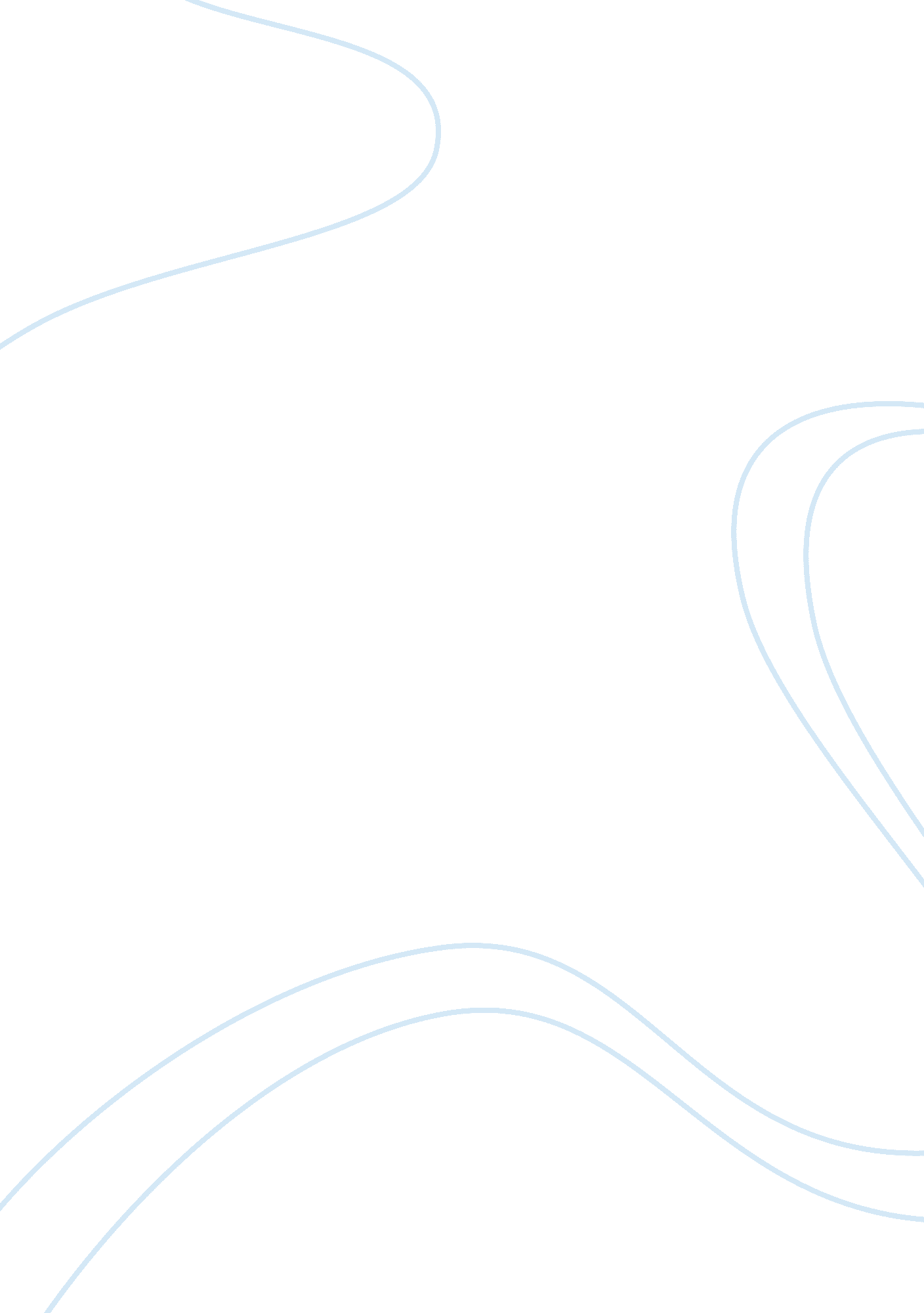 Teen preganacy and prenatal careFamily, Mother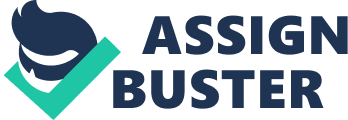 Part 1: Discussion of prewriting strategies used I chose free writing because it is an easy way to put words on paper with goal of getting your brain ready and getting myself in the habit of thinking and writing. Normally I’ll write for about 10 or 15 minutes without stopping. It helps me to put ideas on paper, some that I’ll keep and some I’ll get rid of, that’s why it’s the process not the product. Here are a few benefits of free writing; it teaches people how to put words on paper without judgments. It can help a person write when they don’t feel like it. It helps to assist a person to think about the topic in different angles. It can also help give a person writing energy. These are just a few of the benefits, this why I like free writing, it helps me a lot with the paper I have to write. Topic: Teen pregnancy and prenatal care Narrowed issues/problems: The first biggest problem of healthcare in today’s society is the issue of teen pregnancies and for them to have good prenatal care, so they can have a good delivery and a healthy baby. Thesis Statement: Even though teen pregnancies are falling in numbers throughout the United States, it is still happening; and a lot of times these teen mothers are from a poor or disadvantage backgrounds and don’t have any access to good prenatal care, so these teen moms can deliver a healthy baby. Outline with three or more supporting main points: 1. Teen pregnancies are still healthcare problems, even though there are many programs that have mobilized to lower these high numbers. 2. The numbers of teen pregnancies have lowered, but there are still some that are staggering and contains an unfitting amount of teen moms that are uninsured and poor moms to be able to take care of their unborn child. 3. The government needs to have policies in place so that teen girls can be educated to avoid getting pregnant at such a young age, we need to encourage these teen girls who end up pregnant to keep a healthy diet and a appropriate exercise’s to keep the developing fetus healthy, and to help these teen girls create plans as they move into the role of motherhood of a newborn baby. This will help a lot so that fewer babies will be born to teen moms, and the babies that are in unstable homes can be brought up in a supportive environment. For my IP1 above, I used some of the information that I read, that teen pregnancy is a big healthcare problem that often affects the child as well. This topic is something I want to evaluate and study the cause and effects of teen pregnancy. May be see if there is a solution that someone has come up with to help teen girls from getting pregnant. I want to make my argument convincing, so I’m thinking about starting my paper with a outline and then have it followed by my supporting evidence. Mycomlab: One of the resources that I like about mycomlab is the tutoring part. I’m not very good at writing, but with mycomlab the tutors will help the student if they need it. I also like the fact that I can write my paper at the lab and pull it up where ever I am. Mycomlab is going to help me a lot with my writing and in some case if I was to need some advice on a paper I wrote. I will use mycomlab as often as I need with this class and any other class that I can use it for. 